令和５年１１月吉日東葛飾地区内　小・中・高等学校⻑ 様吹奏楽担当教諭 様加盟団体代表者 様東葛飾地区吹奏楽連盟会　長　笠井　一郎理事長　石田　修一第37回　千葉県吹奏楽個人コンクール　東葛飾地区予選　参加要項時下、皆様におかれましてはますますご健勝のことと存じます。さて、このたび当連盟では、「第37回千葉県吹奏楽個人コンクール東葛飾地区予選」を下記の要領で開催します。つきましては、児童、生徒の参加についてご配慮下さいますようお願いします。記１　期　　日　令和6年2月3日（土）、4日（日）２　主　　催	千葉県吹奏楽連盟、東葛飾地区吹奏楽連盟、朝日新聞社３　会　　場	柏市立柏高等学校　(柏市船戸山高野 325-1)・開催日および会場（予定 ※1）※１　参加人数が多い場合は、２階多目的ホールも使用する。演奏時間帯は進行表をもって確定する。なお、多目的ホールを使用する場合は、ピアノがないため、クラビノーバの伴奏となることをあらかじめご了承いただきたい。※２　参加者数によって中学生のいずれかの部門を2日目に開催することがある。４　参加規定（１）参加資格　千葉県吹奏楽連盟に加盟している団体(大学、職場・一般を除く)に所属している児童・生徒。
ただし各団体の出場者は４名以内、同一部門は２名以内とする。（２）実施部門　次の各部門について実施する。（予定）
 ［小学生］　1）木管楽器部門	2）金管楽器部門　3）打楽器部門
 ［中学生］および［高校生］
 1）フルート部門	　2）オーボエ・ファゴット部門　　3）クラリネット部門
 4）サクソフォーン部門　5）トランペット・コルネット部門　6）ホルン部門
 7）トロンボーン部門　　8）ユーフォニアム部門　　9）チューバ部門
 10）打楽器部門
 ＊それぞれ上記の部門別に審査する。
 ＊打楽器部門において借用打楽器を用意する。（後述）（３）演 奏 曲　著作権の存在する楽曲を編曲する場合や、出版されている楽譜と異なる楽器を使用する場合は、事前に著作権者から許諾を受けなければならない。これらの許諾を受けないで本大会に出場することは認めない。出版社より送付された許諾書のコピーを提出する。
レンタル譜を利用する場合も、演奏許諾書または合意書のデータを提出、またはコピーを参加申込書に添付する。
また、楽譜を無断でコピーして演奏することはできない。
※作者の没後およそ70年を経ていない大半の作品には著作権が存在する。
※編曲許諾はJASRAC（日本音楽著作権協会）ではなく著作権者（作曲者またはそ　 の楽譜の出版社）が行っている。
※出版楽譜においても日本国内での演奏許諾がないものがある。（４）演奏時間　演奏時間は５分以内とする。（前奏および後奏を含む）（５）伴　　奏　ピアノ、またはそれに準ずる楽器（管楽器による伴奏は不可）。無伴奏も可。伴奏者、譜めくり補助者は出場者側で用意する。ピアノは会場のものを使用する。（多目的ホール会場は、クラビノーバとなる。）（６）出演順	原則として後述の「参加者データ」到着の逆順とする。ただし、部門（楽器）や伴奏者の出演等により調整する。５　 表彰および地区代表（１）表　　彰　参加者全員を【金賞・銀賞・銅賞】で表彰し、賞状を授与する。
特に優秀な者には会長賞を授与する。（２）地区代表　金賞受賞者の中から、県大会出場者を選出し推薦する。
なお、「小学生・中学生・高校生それぞれの中で、打楽器について、県大会へ推薦できる数は１名以内とする。」（千葉県吹奏楽連盟定例総会要項71ページ参照）６　 個人情報の取り扱いについて申し込みした時点で、「個人情報の取り扱いに関する遵守事項」について承諾されたものとみなす。７　会場への立ち入りについて
　　参加者については、以下のとおりとする。（１）持参品　楽器、楽譜、上履き（２）車　両　打楽器・大型楽器の出演者以外は公共交通機関を利用すること。
楽器運搬用として、出演者数に関わらず各校・各団体に駐車証を1枚郵送する。（ただし、同日に大型楽器と打楽器の出演が重なった場合には乗用車用の駐車証を2枚送付する。トラックに変更したい場合は、進行表が掲載された後、早急にご連絡をお願いしたい。）トラック
トラック利用は打楽器部門出演者がいる団体のみ申請可とする。ただし、サイズは２tまで。（トラックの場合は2台分カウントとなるため、駐車証は1枚となる）会場周辺の路上での待機駐停車は厳禁（近隣住民から警察への通報があります）参加申込書で申請する。マイクロバス
個人コンクールは、マイクロバスの進入は認めない。送迎車
送迎車の進入は常時可。ロータリーで乗降するが、駐車は一切できない。
敷地内での事故・車両トラブルについては一切の責任を負いかねます。（３）人　員　・引率者引率者の要請はとくにしないが、小学生の出演団体はできる限り演奏者に1名の引率者をつけることが望ましい。（引率者は教職員または児童生徒の保護者とし、伴奏者や譜めくり者が兼ねることも可能。）・サポートメンバー
打楽器部門に限り、演奏者1名につき譜めくり者を含めて５名までのサポートメンバーをつけることが可能。この場合、申込時に申請すること。
（事前申請がない場合は誘導経路に入ることができない。）　　　　　　　　＊引率者及びサポートメンバーは受付でギグバンドを受け取り、腕に装着する。（４）一般入場・入場料　無料　＊ただし、プログラム(有料)の購入にご協力ください。　　　　　　　・学校の校舎内は土足厳禁です。上履きをご持参ください。　　　　　　　　（スリッパ等の貸出はありません。）　　　　　　　・観覧者用の駐車場はないので、公共交通機関を利用する。　　　　　　　＊近隣にコインパーキングもないため、周知をお願いしたい。　　　　　　　＊団体責任者は上記内容を来場者に周知徹底してください。８　参加申し込みおよび締め切り（郵送書類、データ、審査料等）（１）参加申し込みに必要な提出物と提出方法、締め切りは下表のとおりとする。　　①参加申込書（要職印）　＜郵送書類（Fax不可）＞　【１枚に４名分までを記入】　　　参加申込書の記載事項について代表意思：地区の代表として３月の県大会に推薦されても参加する意思がない場合には参加申込書の「第○演奏者」の欄をえんぴつなどで塗りつぶす。サポートメンバー：人数を記入する。人数上限は本要項7の（３）人員を参照のこと。駐車車両：駐車する予定台数を記入する。　　　郵送書類送付先　　　下記、枠内を切り取って封筒に貼付してください。　②参加者データ　Googleフォームでのウェブ入力とする。なお、入力にはGoogleアカウントが必要。（別添「Googleアカウントの取得について」参照）　　③スコアの表紙の写し＜Google フォームで送付、または申込書に添付して郵送（Fax不可）＞プログラム作成の正確な資料とするため、曲名、作曲者、編曲者、出版社が明記されているスコアの表紙原本をスキャンしたPDFファイルを提出すること。演奏曲の許諾書または合意書がある場合も同様に提出すること。　＜提出方法＞　　提出方法①Googleフォームに添付　　　参加者データ入力（提出）時に添付する。　　Googleフォームへの添付ができない場合は下記の方法で提出　　提出方法②メールにて送信　　　スキャンしたPDFデータをメールに添付して送信する。　　　その際、ファイル名を以下のように入力すること。  撮影したファイル名：団体名＋楽器（←団体名／楽器名は略称でもOK）　例：市柏高サクソフォーン　など　　　送信先→　tokatsusuiren@gmail.com　　提出方法③紙媒体で提出　　　参加申込送付時に以下の手順で提出　　　１．スコアの表紙をＡ４版の大きさにコピー　　　２．右下に団体名を記入　　　３．参加申込書にホチキス留めで添付する　　　（特に団体名の記載がないものが多く、事務局で記入するため、負担になっています！）＊音符の写っているページは、著作権上の問題が発生するため、受け取りできない。　　④審査料　　１名につき　３,０００円　　　振込先　　千葉銀行花野井支店　普通　２１３３０４４　　　　　千葉県東葛飾地区吹奏楽連盟　代表　石田　修一＊団体名または顧問の先生の氏名で、必ず申込前に審査料を振り込むこと。＊納入された審査料等は、特別の場合（自然災害などによるもの等）を除き返金しない。　　⑤審査料振込票の写し＜Google フォームで送付、または申込書に添付して郵送（Fax不可）＞　　　預金額など個人情報に関わる部分は黒塗りなどで見えないようにした上で、スキャンしたPDFファイルを提出する。　　　振込票の写しが提出されない場合、申込みが成立しない場合がある。＜提出方法＞　提出方法は③のスコア表紙に準ずる。＜メール提出時の提出ファイル名＞　　　 撮影したファイル名：団体名＋振込票（←団体名は略称で）　例：市柏高振込票（２）申し込みの成立について　　　①参加申込書と②参加者データ両方の到着をもって、申し込み成立とする。・締切日以降は受け付けない。また、「到着」とは未記入部分がなく、すべてが埋まった状　　　　　態をさし、未記入部分がある間は到着としない。・出演順は、原則として参加者データの到着の逆順とする。・曲目や伴奏者等に未定事項や変更がある場合、締切日までに再度Googleフォームを修正す　　　　　るか、メールで必ず連盟まで連絡すること。　　　　・出演時間についての要望は、申し込み時に「参加者データ」備考欄に記入すること。　　　　　なお、要望する理由については学校行事等の正当な理由に限り、個人都合は認めない。　　　　・締め切り日以降の曲の変更については認めない。（３）借用打楽器について（打楽器部門のみ）　　　　借用打楽器を使用する場合は参加申し込みフォームの所定欄に必ず明記すること。
　　　　申請がない場合は当日利用できない。
　　　　※柏市立柏高等学校に直接、各種楽器の借用依頼をすることも厳禁とする。　　　　《借用打楽器リスト》(変更の可能性あり。詳細は実施要項参照のこと。)※ティンパニ以外の借用打楽器のチューニングや高さ調整は禁止する。（Ａ＝442Hz)※通常の奏法から外れた使用は認めない(例：バスドラムやティンパニをマレット以外のスティックでたたくなど）。９　審査用データの作成と提出について以下の①〜③の項目のいずれかに当てはまる場合には、参加団体の判断により、演奏データによる参加を認める。(審査対象とするが、生演奏審査との混在となる。)① 行政等の指導により、会場における生演奏による参加が認められない場合。② 演奏者が、感染力の強いウイルス(インフルエンザ、新型コロナウイルス感染症等)の陽性者となり、会場における生演奏での参加が不可能となった場合。③ 自然災害等の発生により、参加が困難となった場合。　　審査用データの作成方法については、以下の規定に沿って行うこと。     【審査用データ規定】 （演奏時間は、本要項５の（４）演奏時間を参照）① 審査用データ作成は１台の機材（ICレコーダーやスマートフォン等）で行い、編集および音質の変更（エコーをつける、高音のみ、低音のみ大きくする、など）は一切認めない。② データのファイル形式は、WAV, AIFF, FLAC, MPEG, MP3, MP4, AAC, WMAのいずれかの音声データとする。③ 演奏の開始前に団体名、演奏者氏名、曲目をはっきりと言う。
（例：〇〇市立〇〇中学校　葛飾太郎　曲名　△△△△△△△△）④ ③に続けて曲の始まりから終わりまでの通し演奏を録音することとし、楽章や曲の区切りで録音を区切ることは編集と見なす。その他の編集や変更が明らかな場合は審査対象外とする。　　＊これらの規定に違反が認められた場合は、審査対象外とする。　　＊録画データが提出された場合は受領しない。　　＊③が不足している場合、審査用データと出場者の照合ができず審査できない恐れがあるため、作成時および提出前に演奏者以外による確認を行うこと。動画の提出は以下の方法で行うが、詳細は1月3週目を目処に参加校へメールにてお知らせする。　①クラウド(DropboxやGoogleドライブ)へアップロード　②リンク送信によるデータ共有　　＊Windowsメディアプレーヤーアプリで再生できるよう確認の上、提出すること。　締め切りは１月下旬を予定している。締め切りまでに提出されない場合は演奏データ審査を棄権したものとみなす。　審査用データの提出は1回のみとし、複数送られた場合には最初のものを使用する。提出済のデータが規程に合致しているか否かの問い合わせには対応しない。10　進行表及び実施要項について　1月第3週以降を目処にホームページにアップされるので各団体でアクセス・ダウンロードすること。　＊また、同時にステージ表やその他の資料も掲載するのでダウンロードし、利用してください。　・進行表配付後は原則として伴奏者や演奏者個人の都合による進行表の変更は行わない。11　その他（１）大会当日の来場から退出までの流れや表彰式については、実施要項等で別途周知する。（２）大会運営に関する重大な意思決定（中止や延期にかかわる事態など）は本部が行い、ただちに関係団体に周知する。周知手段として「責任者アドレス」に連絡するほか、東葛飾地区吹奏楽連盟ウェブサイトおよびSNSを利用するので、アプリの用意およびフォローを推奨する。12　問合せ先（e-mailでお願いします）東葛飾地区吹奏楽連盟事務局　　メールアドレス　tokatsusuiren@gmail.com　　・無記名のもの、生徒や保護者からの直接の問い合わせには応じない。・原則として「参加者データ」を送付したアドレス（責任者アドレス）から問い合わせること。・会場校および会場校教職員、また事務局員個人への問い合わせは、本職業務の妨げとっているため絶対に行わないこと。＊出場辞退などの緊急の場合も必ずメールで連絡すること。諸連絡来年度以降、アンサンブルコンテスト及び個人コンクールについてはWEB（データ）でのやり取りに完全移行する予定です。令和5年12月27日（水）必着第37回　千葉県吹奏楽個人コンクール東葛飾地区予選　参加申込書参加者（楽器名や曲目・作曲者などは、参加者データに詳細が記載されているので省略した形で結構です）↑　県大会に推薦されても参加しない場合には「第○演奏者」の欄をえんぴつなどで塗りつぶしてください。＊賞状・プログラムの作成は、メールで送付される「参加団体データ」のデータを使用します。　＊スコア表紙および審査料振込票コピーを紙で提出する場合は右下に団体名を明記の上、左上隅をのり等でこの紙の裏面に貼り付ける。  参加要項を熟読し、説明をすべて承諾したうえで、上記のとおり、第37回千葉県吹奏楽個人コンクール東葛飾地区予選に参加します。                                          　　　　　    　　令和　　　年　　　月　　　日東葛飾地区吹奏楽連盟   理事長　石田　修一　様	学校名			 			学校長　　　　　　　　　　　　　　　　　　　　　職印別添Googleアカウントの取得について東葛飾地区吹奏楽連盟事務局東葛飾地区吹奏楽連盟ではGoogleの提供するアプリ(GmailやGoogleフォームなど)を利用して業務を進めているところです。情報の共有に大変有効なので、東葛飾地区吹奏楽連盟管内の先生方には、ぜひGoogleアカウントの取得をお勧めします。なお、@gmail.comのメールアドレスをお持ちの方はすでにGoogleアカウントをお持ちですので再度取得の必要はありません。メリット事務局から一斉にメールを出せるので、情報の共有が早くできる申し込みの際、団体名や曲名などの入力とスコア表紙などの写真提出がGoogleフォームで1回の送信でできる。ファイル共有機能でFaxやメールを待たずに最新の情報を受け取ることができる。デメリット学校代表メールをお使いの場合は、学校の許可が必要です。個人情報(氏名、誕生日)を登録する必要があります。登録方法「Googleアカウント」を検索して、「アカウントを作成する」に入り、画面に沿って必要事項を記入していきます。くわしくはサイトをご覧ください。
以上１階　新館ホール４階　音楽室1日目　小学生　全部門　中学生　金管　中学生　木管2日目　中学生　打楽器　高校生　打楽器　高校生　金管　中学生（※2）　高校生　木管ひとりの伴奏者が複数名の伴奏を担当する場合、伴奏者の出演間隔が極端に短くなったり、次の演奏者のリハーサルに間に合わなかったりするなど不都合が生ずる場合もあるので、あらかじめご了承いただきたい。また、同様の理由から、演奏者が他の演奏者の伴奏を担当するのは原則として禁止する。進行表作成上の大きな妨げになっているため、御協力をお願いしたい。個人情報の取り扱いに関する遵守事項参加申し込みにあたって提出された個人情報について、千葉県東葛飾地区吹奏楽連盟では、厳重な管理の上、コンテスト開催のための業務（実施要項作成、入場券の発送、プログラム制作、広報・周知、県吹連への報告、マスコミ等への情報提供、連盟が業務委託している録音、録画、写真業者への情報提供等）以外の目的には一切使用しない。提出物提出方法締め切り①参加申込書郵送のみ令和5年12月27日（水）必着②参加者データGoogleフォーム令和5年12月27日（水）18時③スコア表紙の写し演奏曲の編曲などの許諾書または合意書(ある場合)Google フォームメール郵送のいずれかGoogleフォームおよびメール　令和5年12月27日（水）18時郵送　令和5年12月27日（水）必着④審査料銀行振込①②の提出前に振り込む⑤審査料振込票の写し③と同様③と同様〒277-0801  千葉県柏市船戸山高野３２５−１柏市立柏高等学校内東葛飾地区吹奏楽連盟事務局　　宮　本　　梨　沙　行Googleフォームへの入力についてhttps://forms.gle/wk9adhGv22QDzKDK7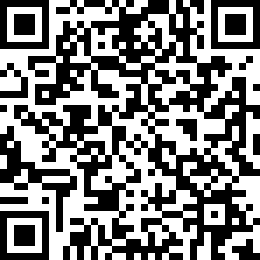 ＜入力方法＞＊掲載したQRコードをスマートフォンなどで読み込むか、パソコンで上記URL打ち込むと入力画面になるので、指示に従って必要な項目を入力し、完了後送信する。＊曲や伴奏者の変更があった場合なども締め切り日まで訂正ができる。＊同じ演奏者について複数の入力があった場合は、最終入力データを採用しその他のデータは削除する。＜入力についての注意＞入力されたデータをそのままプログラム及び賞状を作成するため、正確に入力すること。
特に、コンピュータで出づらい漢字（旧字体）などについては、「備考」欄に記入する。
訂正がある場合は、締め切り日までに行うこと。借用打楽器を使用する場合、必ずフォーム内で必要事項を記入すること。借用の有無によって補助役員生徒の配置を調整するため、必ず明記すること。
特に、参加申し込み時に借用の明記がないものについては、当日貸し出しできないのでご注意いただきたい。また、借用打楽器リストにない打楽器は一切貸し出しを行わない。
会場校への問い合わせ及び交渉は絶対に行わないこと。このデータ送付に使われたメールアドレスを「責任者アドレス」として当連盟事務局に登録し、諸連絡等を行う。
このメールアドレスは、児童・生徒のものは使用させず、顧問の先生もしくは団体の公式メールアドレスなどにすること。これは、児童・生徒の個人情報を保護すると同時に、情報の伝達に関する責任を児童生徒に負わせないためでもあるので、ご協力いただきたい。なお、このメールアドレスは本大会終了の一定期間後に消去する。ティンパニ　　　ヤマハ　TP-7000シリーズ　（23・26・29・32インチ）バスドラム　　　ヤマハ　CB-836A（合皮）ヴィブラフォン　ヤマハ　YVRD-2700G（F33-F69）シロフォン　　　ヤマハ　YX-350AF（F45-C88）マリンバ　　　　ヤマハ　YMRD-460F（A25-C76）チャイム　　　　ディーガン　DEAGAN9190（C52-F69）ゴング　　　　　K.M.K36′コンガ　　　　　　　ボンゴ参加団体団体名参加団体団体の電話等電話　　　　　　　　　　　　　　　　　　　　　　　　　Fax　　　　　　　　　　　　　　　　　　　　　（必須）電話　　　　　　　　　　　　　　　　　　　　　　　　　Fax　　　　　　　　　　　　　　　　　　　　　（必須）参加団体顧問名連絡先　（携帯、email等、緊急連絡できるもの）第１演奏者フリガナフリガナｻﾎﾟｰﾄﾒﾝﾊﾞｰ名第１演奏者出演者氏名（　　年）伴奏者（　　年）ｻﾎﾟｰﾄﾒﾝﾊﾞｰ名第１演奏者部　門　  　　　　　　　　　　 部門　演奏楽器　　　　　　　　　　　　　演奏楽器　　　　　　　　　　　　　ｻﾎﾟｰﾄﾒﾝﾊﾞｰ名第１演奏者曲目／作・編曲者　　　　　　　　　　　　　　　　　　　　　　　／　　　　　　　　　　　　　　　　　　　　　　　／　　　　　　　　　　　　　　　　　　　　　　　／ｻﾎﾟｰﾄﾒﾝﾊﾞｰ名第2演奏者フリガナフリガナｻﾎﾟｰﾄﾒﾝﾊﾞｰ名第2演奏者出演者氏名（　　年）伴奏者（　　年）ｻﾎﾟｰﾄﾒﾝﾊﾞｰ名第2演奏者部　門　  　　　　　　　　　　部門　演奏楽器　　　　　　　　　　　　　演奏楽器　　　　　　　　　　　　　ｻﾎﾟｰﾄﾒﾝﾊﾞｰ名第2演奏者曲目／作・編曲者　　　　　　　　　　　　　　　　　　　　　　　／　　　　　　　　　　　　　　　　　　　　　　　／　　　　　　　　　　　　　　　　　　　　　　　／ｻﾎﾟｰﾄﾒﾝﾊﾞｰ名第3演奏者フリガナフリガナｻﾎﾟｰﾄﾒﾝﾊﾞｰ名第3演奏者出演者氏名（　　年）伴奏者（　　年）ｻﾎﾟｰﾄﾒﾝﾊﾞｰ名第3演奏者部　門　  　　　　　　　　　　部門　演奏楽器　　　　　　　　　　　　　演奏楽器　　　　　　　　　　　　　ｻﾎﾟｰﾄﾒﾝﾊﾞｰ名第3演奏者曲目／作・編曲者　　　　　　　　　　　　　　　　　　　　　　　／　　　　　　　　　　　　　　　　　　　　　　　／　　　　　　　　　　　　　　　　　　　　　　　／ｻﾎﾟｰﾄﾒﾝﾊﾞｰ名第4演奏者フリガナフリガナｻﾎﾟｰﾄﾒﾝﾊﾞｰ名第4演奏者出演者氏名（　　年）伴奏者（　　年）ｻﾎﾟｰﾄﾒﾝﾊﾞｰ名第4演奏者部　門　 　　　　　　　　　　部門　演奏楽器　　　　　　　　　　　　　演奏楽器　　　　　　　　　　　　　ｻﾎﾟｰﾄﾒﾝﾊﾞｰ名第4演奏者曲目／作・編曲者　　　　　　　　　　　　　　　　　　　　　　　／　　　　　　　　　　　　　　　　　　　　　　　／　　　　　　　　　　　　　　　　　　　　　　　／ｻﾎﾟｰﾄﾒﾝﾊﾞｰ名駐車車両　　　　　　・乗用車/ワゴン１台　　　　　　　　　　　　　　　　　　　　　　　　　・２ｔトラック(大型と打楽器が同日に重なった場合は自動的に2台となります。)　　 　　　　　　　　　　（駐車証は1枚のみの送付となります）